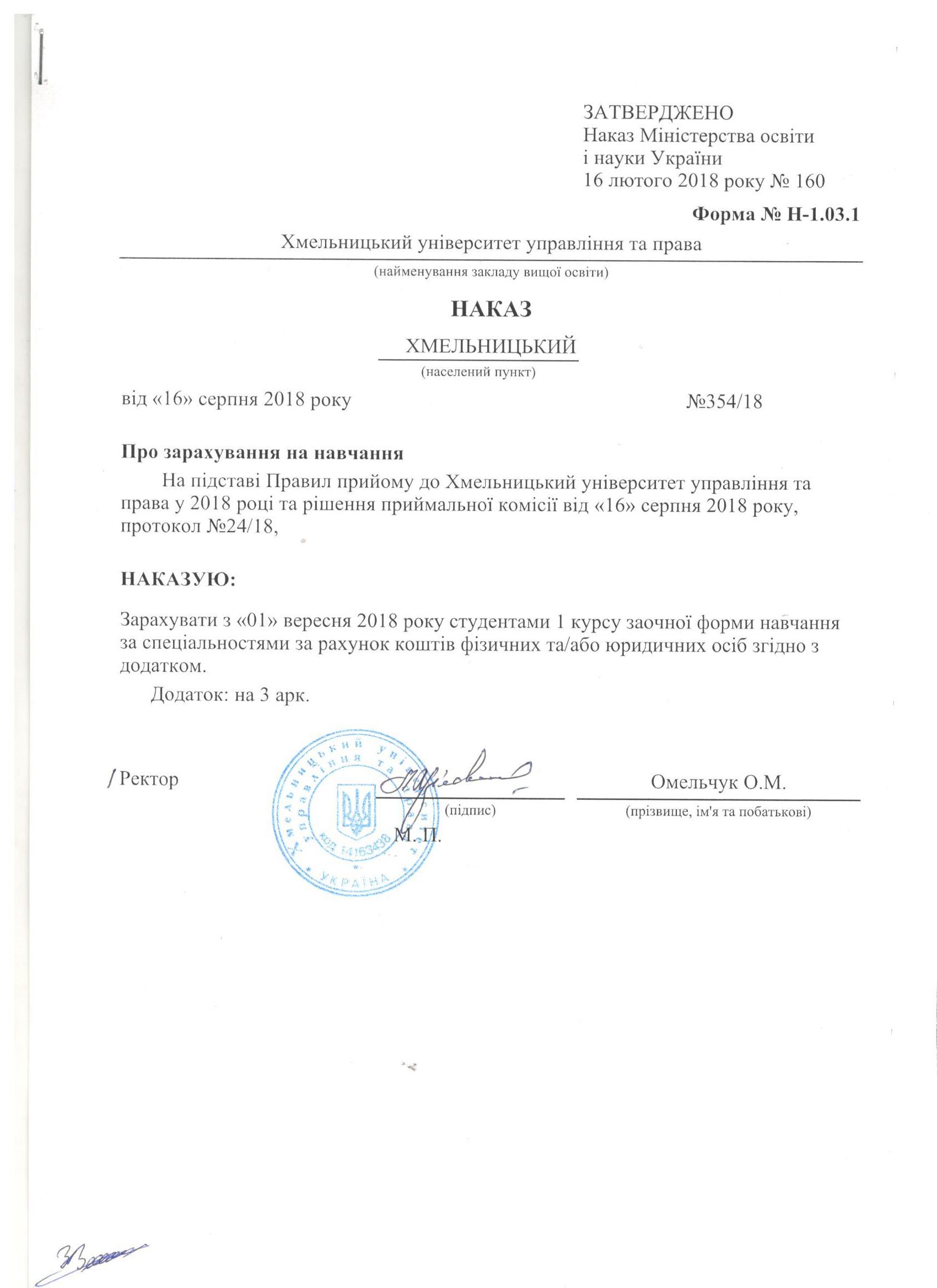 Додаток до наказу про зарахування на навчанняДодаток до наказу про зарахування на навчанняДодаток до наказу про зарахування на навчанняДодаток до наказу про зарахування на навчанняДодаток до наказу про зарахування на навчанняДодаток до наказу про зарахування на навчанняДодаток до наказу про зарахування на навчанняДодаток до наказу про зарахування на навчанняОбласна радаОбласна радаОбласна радаОбласна радаХмельницький університет управління та праваДодаток до наказу від «16»  серпня 2018 року 
№ 354/18Додаток до наказу від «16»  серпня 2018 року 
№ 354/18Додаток до наказу від «16»  серпня 2018 року 
№ 354/18081 Право081 ПравоКомунальнаКомунальнаМагістрЗаочнарахунок коштів фізичних та/або юридичних осібрахунок коштів фізичних та/або юридичних осіб№ заяви в ЄДЕБОпрізвищеім'япо батьковіномер, серія, дата видачі та тип документа про освітній (освітньо-кваліфікаційний) рівень/ступінь, на основі якого відбувається вступномери сертифікатів ЗНОназва спеціалізацій, освітніх програм, нозологій, мов, музичних інструментів тощо в межах спеціальностіконкурсний бал1АндрушкоЮліяАнатоліївна056456 B18 26.06.2018 Диплом бакалавра081 Право4452БаліцькаАльвінаСергіївна089889 B18 26.06.2018 Диплом бакалавра081 Право3433БілоусСергійСергійович13658953 MO 26.05.2012 Диплом спеціаліста081 Право4084БогомолВітаВікторівна149467 B18 30.06.2018 Диплом бакалавра081 Право3485ВознюкСвітланаВолодимирівна099318 B17 29.06.2017 Диплом бакалавра081 Право4276ВолошкевичНаталіяОлегівна067142 B17 30.06.2017 Диплом бакалавра081 Право3357ГацькийІлляСергійович056471 B18 26.06.2018 Диплом бакалавра081 Право3248ГолованчукВікторіяПетрівна056460 B18 26.06.2018 Диплом бакалавра081 Право4059ДудникТетянаВасилівна214022 B17 30.06.2017 Диплом бакалавра081 Право36510ЄднобикМаринаОлександрівна067127 B17 30.06.2017 Диплом бакалавра081 Право39011ЖелезновМаксимОлегович011190 B17 03.03.2017 Диплом бакалавра081 Право36312ІвановОлексійАнтонович054483 B17 30.06.2017 Диплом бакалавра081 Право35613КлімковськийТарасЮрійович054485 B17 30.06.2017 Диплом бакалавра081 Право33814КозлітінаАнтонінаМиколаївна056509 B18 26.06.2018 Диплом бакалавра081 Право34915КоопАндрійВолодимирович056531 B18 26.06.2018 Диплом бакалавра081 Право37116КопчукСніжанаПетрівна056516 B18 26.06.2018 Диплом бакалавра081 Право34617КрасовськийВасильВікторович094096 B18 30.06.2018 Диплом бакалавра081 Право39618КрижанівськаЮліяПетрівна056517 B18 26.06.2018 Диплом бакалавра081 Право33319КримськаЛіліяСвятославівна043212 B16 24.06.2016 Диплом бакалавра081 Право36920Кур`яковаЮліяМиколаївна177787 B18 21.06.2018 Диплом бакалавра081 Право31721ЛебедьМаринаВалеріївна056503 B18 26.06.2018 Диплом бакалавра081 Право37722ЛикушМаринаАнатоліївна047176 B18 30.06.2018 Диплом бакалавра081 Право35123ЛіневичДмитроБорисович20003619 MB 21.06.2008 Диплом бакалавра081 Право37724ЛуговацькийВладиславІванович096908 B16 29.06.2016 Диплом бакалавра081 Право36325ЛучкоДар`яВолодимирівна000865 B15 19.06.2015 Диплом бакалавра081 Право33126ЛюбасКрістінаВолодимирівна080827 C17 30.06.2017 Диплом спеціаліста081 Право39027МаріїнВікторАнатолійович012404 B18 20.02.2018 Диплом бакалавра081 Право52328МержукПавлоМиколайович10061947 MB 14.06.2013 Диплом бакалавра081 Право35229МещеряковаМаріяОлександрівна056510 B18 26.06.2018 Диплом бакалавра081 Право41930НебеснаНаталіяМиколаївна34118726 XM 20.06.2008 Диплом спеціаліста081 Право38431НечипоренкоДмитроВіталійович215113 B18 30.06.2018 Диплом бакалавра081 Право43332НосенкоВалерійОлександрович121697 B18 23.06.2018 Диплом бакалавра081 Право48133ОвсянюкАнастасіяОлегівна056523 B18 26.06.2018 Диплом бакалавра081 Право38734ПанчішкоВадимСергійович056505 B18 26.06.2018 Диплом бакалавра081 Право38035ПетровичОлегІгорович002905 B18 23.02.2018 Диплом бакалавра081 Право36436ПохольчукРоманВалерійович034578 M16 30.06.2016 Диплом магістра081 Право40437ПроцюкНаталіяВасилівна056512 B18 26.06.2018 Диплом бакалавра081 Право40438РадзивилюкЮліяМиколаївна056527 B18 26.06.2018 Диплом бакалавра081 Право37639РаднєвичЮліяСергіївна200395 B18 30.06.2018 Диплом бакалавра081 Право41840РєдінаОлександраАндріївна056522 B18 26.06.2018 Диплом бакалавра081 Право32441РудийАндрійМиколайович012576 ЛE 25.06.1996 Диплом спеціаліста081 Право37242СаварчукЮрійМиколайович007238 ЛABC 26.06.1997 Диплом спеціаліста081 Право45543СавіцькийРоманЮрійович46691874 XM 02.07.2014 Диплом бакалавра081 Право33444СареллоТаїсіяЮріївна002885 B18 23.02.2018 Диплом бакалавра081 Право34845СеменюкВалеріяВалеріївна056521 B18 26.06.2018 Диплом бакалавра081 Право32946СоловйоваОлександраОлексіївна057949 B18 26.06.2018 Диплом бакалавра081 Право49647ТадеушАнастасіяІванівна057968 B18 26.06.2018 Диплом бакалавра081 Право38948УкраїнецьІринаАнатоліївна057945 B18 26.06.2018 Диплом бакалавра081 Право38949ЩурМаріяІгорівна005620 M17 01.02.2017 Диплом магістра081 Право425